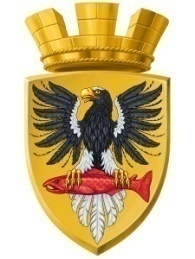                           Р О С С И Й С К А Я   Ф Е Д Е Р А Ц И ЯКАМЧАТСКИЙ КРАЙП О С Т А Н О В Л Е Н И ЕАДМИНИСТРАЦИИ ЕЛИЗОВСКОГО ГОРОДСКОГО ПОСЕЛЕНИЯот       18.04.2019					№     412-п             г. Елизово	Руководствуясь положениями ч.12 ст.43, ст. 46 Градостроительного кодекса Российской Федерации, постановлением Правительства Российской Федерации  от 31.12.2015 № 1532 «Об утверждении Правил предоставления документов, направляемых или предоставляемых в соответствии с частями 1, 3 - 13, 15 статьи 32 Федерального закона «О государственной регистрации недвижимости» в федеральный орган исполнительной власти (его территориальные органы), уполномоченный Правительством Российской Федерации на осуществление государственного кадастрового учета, государственной регистрации прав, ведение Единого государственного реестра недвижимости и предоставление сведений, содержащихся в Едином государственном реестре недвижимости»,  в соответствии с  Уставом  Елизовского городского поселения, в связи с технической ощибкой, на основании заявления ООО «Земагентство», ПОСТАНОВЛЯЮ:Внести в постановление администрации Елизовского городского поселения от 13.12.2018 № 2199-п «Об утверждении изменений в градостроительную документацию по планировке и межеванию на застроенную территорию в кадастровом квартале 41:05:0101007 Елизовского городского поселения»  следующие изменения:в перечне видов разрешенного использования образуемых земельных участков «Приложение В» строку 63 изложить в следующей редакции:сведения об образуемом земельном участке с условным номером 76 в Ведомости координат поворотных точек земельных участков, образуемых путем перераспределения, изложить в следующей редакции:«Образуемый земельный участок с условным номером 76Управлению архитектуры и градостроительства администрации Елизовского городского поселения направить экземпляр настоящего постановления в ФГБУ «ФКП Росреестра» по Камчатскому краю. Муниципальному казенному учреждению «Служба по обеспечению деятельности администрации Елизовского городского поселения» опубликовать (обнародовать) настоящее постановление в средствах массовой информации и разместить в информационно - телекоммуникационной сети «Интернет» на официальном сайте  администрации Елизовского городского поселения.Настоящее постановление вступает в силу после его официального опубликования (обнародования).Контроль за исполнением настоящего постановления возложить на  руководителя Управления архитектуры и градостроительства администрации Елизовского городского поселения.Глава администрации Елизовского городского поселения                                                Д.Б. ЩипицынО внесении изменений в постановление администрации Елизовского городского поселения от 13.12.2018 № 2199-п «Об утверждении изменений в градостроительную документацию по планировке и межеванию на застроенную территорию в кадастровом квартале 41:05:0101007 Елизовского городского поселения» «76Для индивидуального жилищного строительства750».НомерДир.уголДлинаXY1574791.381397842.812574770.451397854.983574564.911397858.204574753.521397838.635574777.331397819.826574785.411397833.40»